ROMÂNIA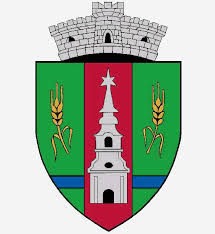 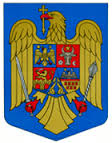 JUDEŢUL ARADCONSILIUL LOCAL ZERINDTel/Fax: 0257355566e-mail: primariazerind@yahoo.comwww.primariazerind.roH O T A R A R E A NR 7.31.01.2018.Privind încheierea Contractului de comodat cu Cabinetul Stomatologic Dr Varga Izabella Timea din Comuna Zerind,obiectul fiind acordarea folosinței gratuite a clădirii anexă a Școlii Generale Zerind,proprietatea publică a Comunei ZerindConsiliul Local ZERIND, Judetul Arad, intrunit in sedinta ordinara convocata  pentru data de 31.01.2018.Văzând:-Cererea drei Dr. Varga Izabella Timea,medic stomatolog,înregistrată la Primăria Comunei Zerind sub nr. 2692./19.12.2017;-Prevederile Inventarului domeniului public al Comunei Zerind,prevăzut în HG nr. 976/2002 Anexa 75 ,poziția nr. 11.-Necesitatea desfășurării în bune condiții a activității serviciului de stomatologie în Comunei Zerind.-Prevederile art. 2146-2157.  din Noul Cod Civil;În temeiul: art. 36(2) lit.c. alin.5 lit.b. , alin 6 lit.a.pct.3, art. 39(1),art. 45(3);art.124 din Legea nr. 215/2001,republicată,cu modificările și completările ulterioare,privind Administrația publică locală,-Numarul voturilor exprimate ale consilierilor 9  voturi ,,pentru,, astfel exprimat de catre cei 9 consilieri prezenti,din totalul de 9 consilieri locali in functie.CONSILIUL  LOCAL ZERIND,JUDEȚUL ARADH O T Ă R Ă Ș T E:Art.1.(1)- Se aprobă încheierea Contractului de comodat între Consiliul Local Zerind(comodant) și Cabinetul Stomatologic Dr.Varga Izabella Timea din Zerind în vederea desfășurării activității serviciului de stomatologie în clădirea-anexă a Școlii Generale Zerind,proprietate publică a Comunei Zerind.         (2)-Contractul de comodat se încheie pentru o perioadă de 1(un) an de la data semnării acestuia.Art.2.-Anexa nr.1-,,Contractul de comodat,, face parte integrantă a prezentei Hotărâri.Art.3.-Cu ducerea la îndeplinire a prezentei se încredințeaza pimarul comunei Zerind.Art.4.-Prezenta se comunică Instituției Prefectului-Județul Arad,primarului Comunei Zerind și drei Dr.Varga Izabella Timea.                  PRESEDINTE                                      Contrasemneaza,SECRETAR      TEGLAS  IOSIF-ROBERT                      jr.BONDAR HENRIETTE-KATALIN